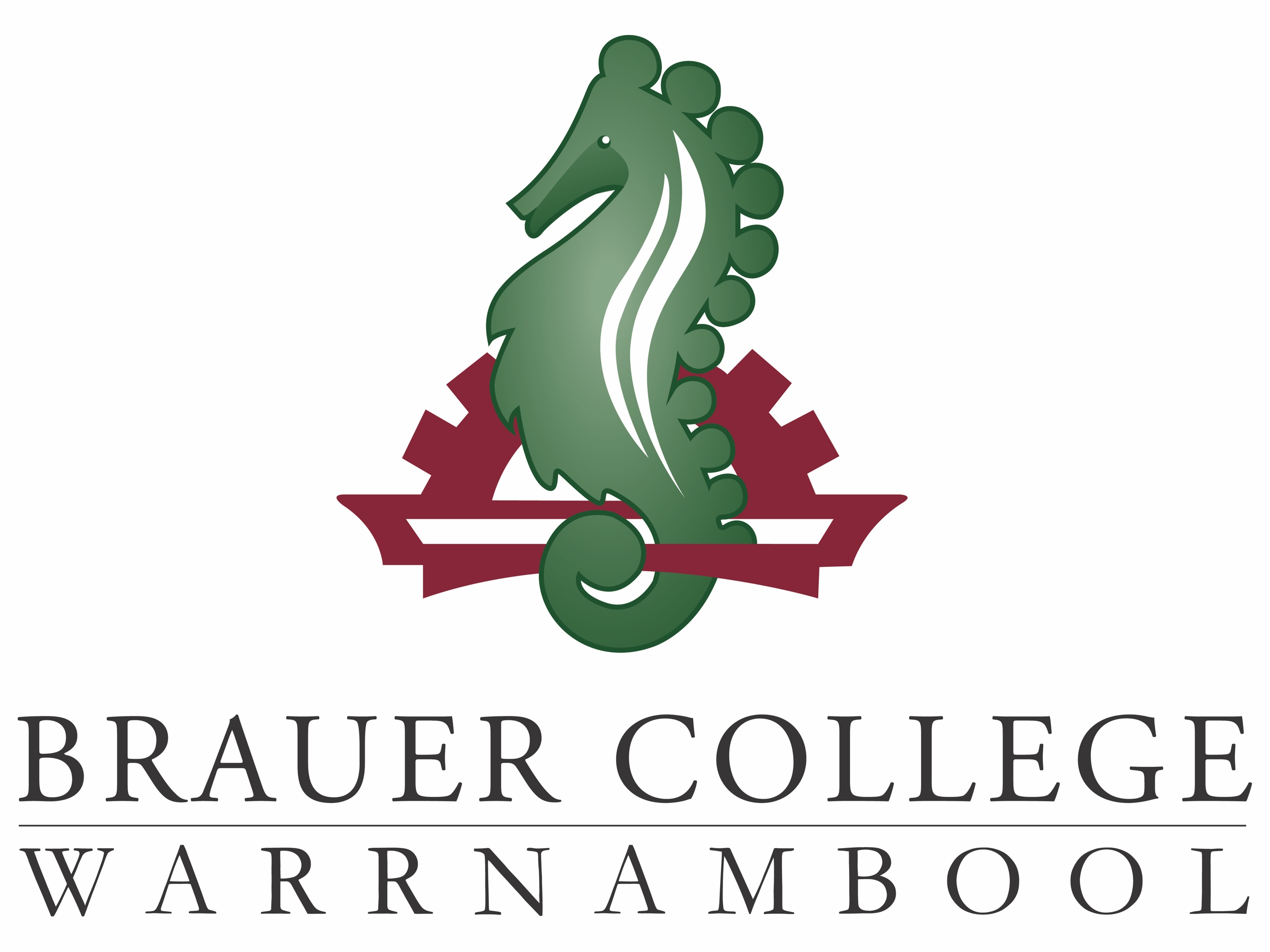 BRAUER COLLEGEon-site attendance formReceived and Processed by………………………..  on (date)……………………………………Student/s name: Student/s date of birth: Student/s year level:The Victorian Government has stated that all students who can learn from home must learn from home.Parents / carers should not presume that allweekly requests for on-site schooling will beapproved – decisions are at the discretion of thePrincipal and will be confirmed with parents by4pm on Fridays. Students are not to be sent toschool until the request for on-site schooling hasbeen approved by the Principal.I am requesting that my child/ren attend on-site schooling because my child/ren is/are not able to be supervised at home and no other arrangements can be made. By submitting this form, I declare that my child/ren is/are well and I will collect my child/ren as soon as is practicable upon the request of the school if my child becomes unwell.Dates required:Please note you need to complete this process weekly by 3pm on Thursdays to ensure school has sufficient time to determine whether request can be fulfilled and to arrange for adequate staffing on-site.Please email the completed form to:Brauer.sc@education.vic.gov.auEmergency contact details:Parent/Guardian name: _________________________________________________Signature: ____________________________________________________________     Date: _______________________________________________________________Parent/Guardian name: _________________________________________________Signature: ____________________________________________________________     Date: _______________________________________________________________